МБДОУ детский сад № 5 «Звездочка» Приказ № 10306.07.2022 г.«О внесении изменений в Приказ от 01.09.2017г. № 159а «Об утверждении Правил приема и отчисления воспитанников в МБДОУ д/с № 5 «Звездочка»»Руководствуясь Приказом Министерства просвещения Российской Федерации от 4 октября 2021г. № 686 о внесении изменения в приказы Минпросвещения России от 15 мая 2020г. № 236 "Об утверждении Порядка приёма на обучение по образовательным программам дошкольного образования" ПРИКАЗЫВАЮ:Пункт 1.1 Правил приема и отчисления воспитанников в порядке перевода, утвержденных Приказом от 01.09.2017г. № 159а «Об утверждении Правил приема и отчисления воспитанников в МБДОУ д/с № 5 «Звездочка»» изложить в новой редакции:«1.1. Настоящие правила приема воспитанников разработаны в соответствии с Федеральным Законом от 29.12.2012г. № 273-ФЗ «Об образовании в Российской Федерации», Приказом Минпросвещения России от 15 мая 2020г. № 236 "Об утверждении Порядка приёма на обучение по образовательным программам дошкольного образования", Приказом Минобрнауки России от 28.12.2015г. № 1527 «Об утверждении Порядка и условий осуществления перевода обучающихся из одной организации, осуществляющей образовательную деятельность по образовательным программам дошкольного образования в другие организации, осуществляющие образовательную деятельность по образовательным программам соответствующих уровня и направленности», Постановлением администрации Некрасовского муниципального района от 21.02.2017г. № 1049 «Об утверждении Порядка учета детей, подлежащих обучению по образовательным программам дошкольного образования».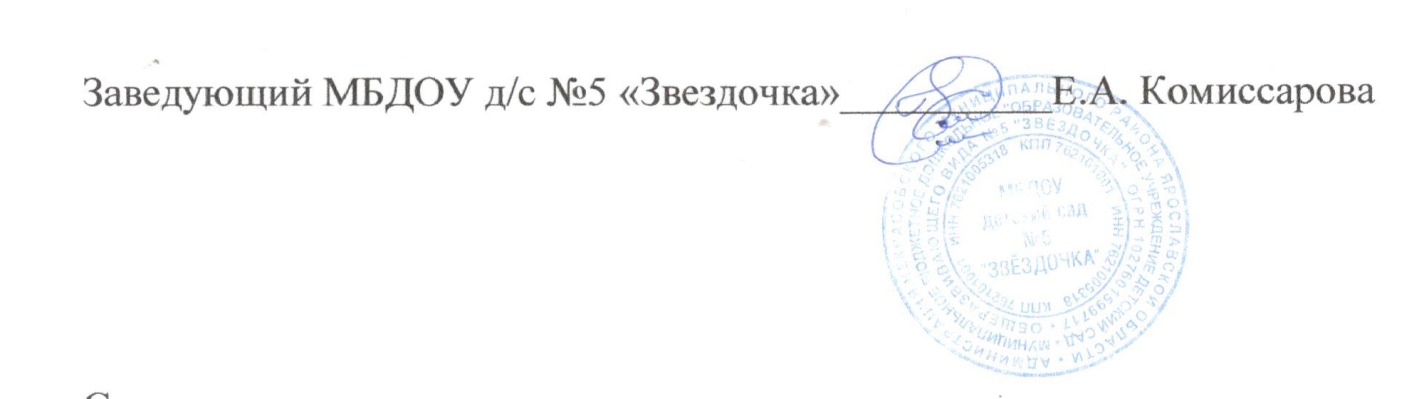 